รายงานผลการปรับปรุงกระบวนงานประจำปีงบประมาณ พ.ศ. 2566ชื่อกระบวนงาน : กระบวนงานการจ้างเหมาบริการช่วยงานด้านสัตวแพทย์ และจ้างเหมาด้านการเฝ้าระวัง ควบคุมและป้องกันโรคระบาดสัตว์หน่วยงาน : สำนักควบคุม ป้องกันผู้รับิดชอบ : นายกิติภัทท์  สุจิต ,นางสาวปริศนา แสงอรุณ ,นางสาวฮัสนะ ประสานวงษ์ เบอร์โทร. : 02–653–4444 ต่อ 4114 - 61. อธิบายปัญหา และสภาพการปฏิบัติงานเดิมก่อนที่จะริเริ่มการปรับปรุง(อธิบาย ความเป็นมา ปัญหา และความสำคัญที่นำมาสู่การริเริ่มกิจกรรม/โครงการ เพื่อการแก้ปัญหา โดยให้เขียนประเด็นที่เป็นหัวใจสำคัญแนวโน้ม ความท้าทายของปัญหา วัตถุประสงค์ของการพัฒนางาน และเงื่อนไขของสถานการณ์ รวมทั้งกลุ่มที่ได้รับผลกระทบด้วย)ด้วย ปัจจุบันยังคงมีการแพร่ระบาดของโรคในสัตว์ เช่น โรคปากและเท้าเปื่อย โรคเฮโมรายิกเซพติกซีเมีย รวมถึงสัตว์ติดคน เช่น โรคบรูเซลลา วัณโรค ไข้หวัดนก โรคซัลโมเนลลา และโรคอุบัติใหม่ อุบัติซ้ำและโรคแปลกถิ่น เช่น โรคกาฬโรคแอฟริกาในม้า โรคอหิวาต์แอฟริกาในสุกร และมีแนวโน้มขยายเป็นวงกว้างขึ้นอย่างต่อเนื่อง รวมทั้งยังพบการระบาดในประเทศเพื่อนบ้านอื่นๆ อีกด้วย ซึ่งการบริหารจัดการด้านสุขภาพสัตว์ โดยเฉพาะอย่างยิ่งการเฝ้าระวังโรค การเสริมสร้างภูมิคุ้มกันโรค การควบคุม การเคลื่อนย้ายสัตว์และซากสัตว์ การปรับระบบการเลี้ยง และการควบคุมโรค จึงมีความสำคัญมากในการป้องกันโรคไม่ให้เกิดการแพร่กระจาย ลดผลกระทบ หรือความสูญเสียที่จะเกิดขึ้นจากกรณีการเกิดโรค นอกจากนี้ยังเป็นการสร้างความมั่นใจ และความปลอดภัยให้แก่ผู้บริโภค ทั้งภายในประเทศ และความเชื่อมั่นในระบบการควบคุม ป้องกันโรคของประเทศไทยเพื่อการส่งออกสัตว์และซากสัตว์ของประเทศคู่ กรมปศุสัตว์ ซึ่งเป็นหน่วยงานหลักในการรับผิดชอบดูแลสุขภาพ และสวัสดิภาพสัตว์ ส่งเสริมอาชีพการเลี้ยงสัตว์ ได้ดำเนินการเฝ้า ระวังและลดความเสี่ยงโรคระบาดสัตว์อย่างต่อเนื่อง อย่างไรก็ตาม จำนวนบุคคลากร และเจ้าหน้าที่ผู้ปฏิบัติงานใน ระดับพื้นที่ ไม่เพียงพอที่จะสามารถดำเนินการเฝ้าระวัง และให้คำแนะนำด้านการดูแลสุขภาพ สวัสดิภาพ และการควบคุม ป้องกันโรคระบาด แก่เกษตรกรในพื้นที่ได้อย่างใกล้ชิด จึงมีความจำเป็นอย่างยิ่งที่จะต้องดำเนินการ จ้างเหมางานในพื้นที่ เพื่อให้สามารถปฏิบัติงานรองรับต่อภารกิจและนโยบายของกรมปศุสัตว์ เพื่อให้เกิดเครือข่ายในการเฝ้าระวังและ ลดความเสี่ยงโรคระบาดสัตว์ในพื้นที่ ที่สามารถปฏิบัติงานอย่างทันท่วงทีการปรับปรุงกระบวนงานตามภารกิจหลักของหน่วยงาน โดยการพัฒนาคุณภาพการให้บริการและการเพิ่มประสิทธิภาพการปฏิบัติงานของหน่วยงานให้เป็นไปอย่างต่อเนื่องและมีมาตรฐาน มุ่งเน้นการพัฒนาปรับปรุงประสิทธิภาพของกระบวนงานและขั้นตอนการให้บริการ คุณภาพของเจ้าหน้าที่ผู้ให้บริการ คุณภาพของสิ่งอำนวยความสะดวก และคุณภาพการให้บริการในภาพรวม ให้สอดคล้องกับความต้องการ และความคาดหวังของผู้รับบริการและผู้มีส่วนได้ส่วนเสีย ก่อให้เกิดประโยชน์ในด้านต่าง ๆ เช่น นวัตกรรมการให้บริการ การบูรณาการการทำงาน และการลดต้นทุน รวมทั้งประโยชน์ต่อผู้รับบริการ  เป็นต้น ซึ่งการปรับปรุงกระบวนงานดังกล่าวเป็นการสร้างความรับรู้ความเข้าใจให้กับผู้ที่เกี่ยวข้องในด้านสุขภาพสัตว์ การส่งเสริมและพัฒนาด้านสุขภาพสัตว์ การดำเนินการตามหลักวิชาการสัตวแพทย์ในการป้องกัน ควบคุม แก้ไขปัญหา เพื่อให้สามารถปฏิบัติงานได้อย่างถูกต้องและเพิ่มประสิทธิภาพในการเฝ้าระวัง ป้องกัน ควบคุมโรคระบาดสัตว์ โดยการสร้างเครือข่ายในพื้นที่ วัตถุประสงค์ - เพื่อเพิ่มประสิทธิภาพการเฝ้าระวัง ป้องกัน ควบคุมโรคระบาดสัตว์ โดยการสร้างเครือข่ายในพื้นที่ - เพื่อลดความเสี่ยงจากการเกิดโรคและแพร่กระจายโรคระบาดสัตว์ สร้างความเชื่อมั่นในระบบการควบคุม ป้องกันโรคที่มีผลต่อผู้บริโภคในประเทศ และตลาดการส่งออกสัตว์-ซากสัตว์ไปยังต่างประเทศเป้าหมาย - พื้นที่การเลี้ยงสัตว์ รวมถึงพื้นที่เสี่ยงที่มีการระบาดของโรค จำนวน 71 จังหวัด รูปแสดงขั้นตอนการปฏิบัติงานเดิม (Work flow ก่อนปรับปรุง)*เนื่องด้วยกระบวนงานดังกล่าวยังไม่เคยจัดทำกระบวนงานมาก่อน จึงเป็นกระบวนการใหม่2. ผู้นำเสนอแนวทางการแก้ปัญหา ผู้ดำเนินการ และผู้มีส่วนได้ส่วนเสียของโครงการ (ระบุว่าใครมีส่วนร่วมในการออกแบบและ/หรือดำเนินการ ให้รวมถึงผู้เกี่ยวข้องอื่นๆ ทั้ง ข้าราชการ หน่วยงานของรัฐ สถาบัน ประชาชน องค์กรเอกชน ภาคเอกชน ฯลฯ โดยระบุขั้นตอนและอธิบายบทบาทของภาคส่วนที่เข้ามามีส่วนร่วม) หน้าที่ความรับผิดชอบสำนักควบคุม ป้องกัน และบำบัดโรคสัตว์ มีหน้าที่ กำกับดูแล ขออนุมัติกรอบอัตรากำลัง ขออนุมัติหลักการจ้าง แนวทางการจ้าง เงื่อนไขการจ้างสำนักงานปศุสัตว์เขต/จังหวัด มีหน้าที่จัดจ้างทำสัญญาตามไตรมาสที่ได้รับงบประมาณและตามกรอบอัตรากำลังที่ได้รับ ประชุมชี้แจงแนวทางการปฏิบัติงานให้กับจ้างเหมาฯ กำกับดูแล รายงานผลตามที่กำหนดจ้าเหมาฯ มีหน้าที่การเฝ้าระวังโรคทางอาการในสัตว์ทุกชนิดสัตว์ โดยขึ้นอยู่กับสถานกาณ์การระบาดของโรคในแต่ละพื้นที่ อย่างน้อย 50 รายเกษตรกรต่อเดือน แจ้งเจ้าหน้าที่ปศุสัตว์อำเภอหรือเจ้าหน้าที่กลุ่มสุขภาพสัตว์ทราบทันทีหากมีสัตว์ในพื้นที่แสดงอาการป่วยหรือตายผิดปกติ ช่วยดำเนินการปฏิบัติงานด้านสุขภาพสัตว์ทุกรายชนิดสัตว์ตามที่ได้รับมอบหมายขั้นตอนสรุปผลงานประจำปี เพื่อประกอบของบประมาณจัดทำกรอบอัตรากำลังเสนอขออนุมัติกรอบอัตรา/ขออนุมัติหลักการจ้าง/แนวทางการจ้าง/เงื่อนไขการจ้าง เข้าคณะกรรมพิจารณาจ้างเหมาบริการช่วยงานด้านสัตวแพทย์ และจ้างเหมาด้านการเฝ้าระวัง ควบคุมและป้องกันโรคระบาดสัตว์เผยแพร่เอกสารหลักฐานยืนยันการจ้าง เงื่อนไขการจ้างแนวทางปฏิบัติ ไปยังหน่วยงานทาง e-saraban, e-mail, website, Lineจังหวัด/เขต ดำเนินการทำสัญญาตามไตรมาสที่ได้รับงบประมาณ ประชุมชี้แจงแนวทางปฏิบัติงานแก่จ้างเหมาแล้วแจ้งให้กรมฯ ทราบทบทวนการกำหนดกระบวนงาน และออกแบบกระบวนงานรายงาน โดยพิจารณาจากความต้องการของผู้รับบริการ ผู้มีส่วนได้ส่วนเสีย ข้อกำหนดด้านกฎหมาย ความคุ้มค่า และการลดต้นทุน ดังนี้ดำเนินการจ้างตามเงื่อนไขการเฝ้าระวังโรคทางอาการในสัตว์ทุกชนิดสัตว์ โดยขึ้นอยู่กับสถานกาณ์การระบาดของโรคในแต่ละพื้นที่ อย่างน้อย 50 รายเกษตรกรต่อเดือน แจ้งเจ้าหน้าที่ปศุสัตว์อำเภอหรือเจ้าหน้าที่กลุ่มสุขภาพสัตว์ทราบทันทีหากมีสัตว์ในพื้นที่แสดงอาการป่วยหรือตายผิดปกติช่วยดำเนินการปฏิบัติงานด้านสุขภาพสัตว์ทุกรายชนิดสัตว์ตามที่ได้รับมอบหมายการรายงาน เขต/จังหวัด/ศวพ./จ้างเหมาฯผ่าน Google Form และ DLD 4.0 รายงานผลใน ผส.2 ภายในวันที่ 5 ของเดือนถัดไปตรวจสอบรายงานประจำเดือนจัดทำคู่มือการปฏิบัติงาน และจัดทำ WORK FLOW ของกระบวนงาน และเผยแพร่คู่มือการปฏิบัติงานเพื่อสร้างความเข้าใจสำนักงานปศุสัตว์เขต/จังหวัด/จ้างเหมาฯ รายงานตามแบบฟอร์มและช่องทางที่กำหนดติดตามตรวจสอบรายงานประจำเดือนและสรุปผลการรายงานประจำปีเพื่อเสนอและจัดทำคำของบประมาณในปีถัดไป3. ผลงานที่เป็นความคิดริเริ่มในการพัฒนาคุณภาพการบริการ (อธิบายให้เห็นถึงสิ่งที่เป็นความคิดริเริ่มในการพัฒนาบริการ และแนวทางการแก้ปัญหาที่เป็นรูปแบบใหม่ระบุแนวคิด/แรงบันดาลใจที่ก่อให้เกิดความคิดริเริ่มที่ทำให้การปรับปรุงบริการประสบความสำเร็จ)		จากการดำเนินการรายงานของจ้างเหมาบริการช่วยงานด้านสัตวแพทย์ และจ้างเหมาด้านการเฝ้าระวัง ควบคุม ป้องกันโรคระบาดสัตว์ รวมถึงสำนักงานปศุสัตว์เขต/จังหวัด เมื่อตรวจสอบการรายงานประจำเดือนพบว่ายังมีบางพื้นที่รายงานไม่ครบถ้วนตามแนวทางที่กำหนดอาจส่งผลต่อการจัดทำคำของบประมาณในปีถัดไป อ้างอิงจาก : ผลการปฎิบัติงาน 2566 แหล่งข้อมูล : www.dconrol.go.th/news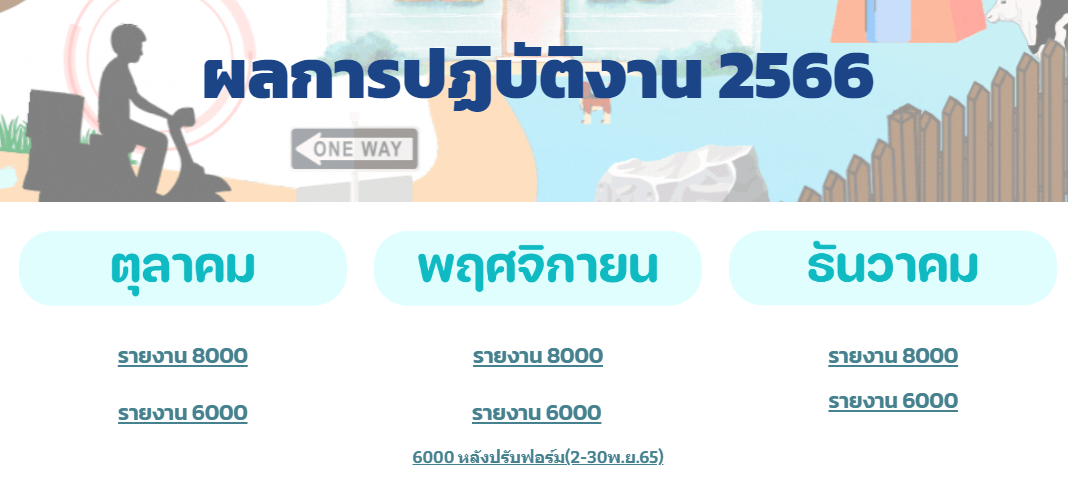 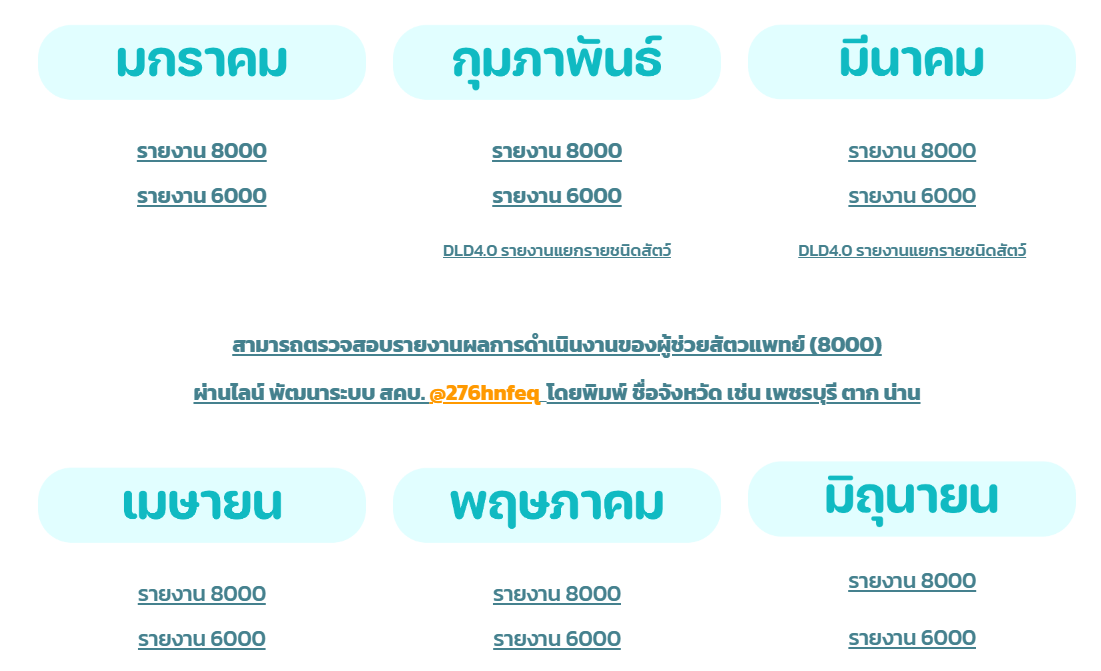 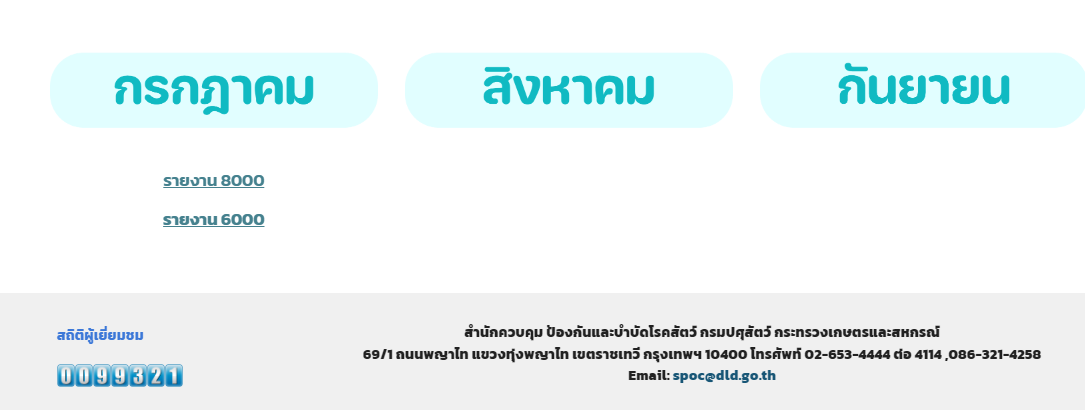 รูปแสดงขั้นตอน/แผนผังการปฏิบัติงานใหม่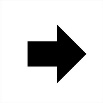 4. กลยุทธ์ที่นำมาใช้ให้การพัฒนาบริการประสบผลสำเร็จ(สรุปวัตถุประสงค์หลักและกลยุทธ์ที่ใช้ว่ามีวิธีการอย่างไร และแผนปฏิบัติการในการนำกลยุทธ์ไปสู่การปฏิบัติ ใครเป็นผู้ดำเนินการ) ระเบียบ/กฎหมายที่เกี่ยวข้อง1. พระราชบัญญัติการจัดซื้อจัดจ้างและการบริหารพัสดุภาครัฐ พ.ศ. ๒๕๖๐2. ระเบียบกระทรวงการคลังว่าด้วยหลักเกณฑ์การจัดซื้อจัดจ้างและการบริหารพัสดุภาครัฐ พ.ศ. ๒๕๖๐ และแก้ไขเพิ่มเติมฉบับที่ ๒ พ.ศ. ๒๕๖๔3. กฎกระทรวงกำหนดวงเงินการจัดซื้อจัดจ้างพัสดุโดยวิธีเฉพาะเจาะจง วงเงินการจัดซื้อจัดจ้างที่ไม่ทำข้อตกลงเป็นหนังสือ และวงเงินการจัดซื้อจัดจ้างในการแต่งตั้งผู้ตรวจรับพัสดุ พ.ศ. ๒๕๖๐4. ระเบียบว่าด้วยการบริหารงบประมาณ พ.ศ. ๒๕๖๒5. หลักเกณฑ์ว่าด้วยการใช้งบประมาณรายจ่าย การโอนเงินจัดสรรหรือการเปลี่ยนแปลงเงินจัดสรร พ.ศ. ๒๕๖๒6. หนังสือสั่งการที่เกี่ยวข้อง5. ทรัพยากรที่ใช้ในการดำเนินการ(สรุปทรัพยากรที่ใช้ เช่น ทรัพยากรทั้งด้านการเงิน เทคนิค ทรัพยากรบุคคล ผู้สนับสนุนทางการเงินของการดำเนินโครงการ และอธิบาย วิธีการจัดสรรหรือกระจายทรัพยากร) งบประมาณมาจากเงินรายได้ค่าธรรมเนียมที่เรียกเก็บจากใบอนุญาตนำสัตว์หรือซากสัตว์เข้า ออกหรือผ่านราชอาณาจักร และ ค่าที่พักสัตว์หรือซากสัตว์ที่นำเข้า มาในหรือส่งออกไปนอกราช อาณาจักร 6. ขั้นตอนสำคัญในการพัฒนาการบริการและการนำไปปฏิบัติ6.1 ลำดับขั้นตอนในการพัฒนา(อธิบายขั้นตอนและลำดับเหตุการณ์การดำเนินงานหลักในการริเริ่มพัฒนาการบริการจนถึงขั้นวางแผนการพัฒนา) ขั้นตอนที่ 1 สรุปผลงานประจำปี เพื่อประกอบของบประมาณขั้นตอนที่ 2 จัดทำกรอบอัตรากำลังขั้นตอนที่ 3 เสนอขออนุมัติกรอบอัตรา/ขออนุมัติหลักการจ้าง/แนวทางการจ้าง/เงื่อนไขการจ้าง เข้าคณะกรรมพิจารณาจ้างเหมาบริการช่วยงานด้านสัตวแพทย์ และจ้างเหมาด้านการเฝ้าระวัง ควบคุมและป้องกันโรคระบาดสัตว์ขั้นตอนที่ 4 เผยแพร่เอกสารหลักฐานยืนยันการจ้าง เงื่อนไขการจ้างแนวทางปฏิบัติ ไปยังหน่วยงานทาง e-saraban, e-mail, website, Lineขั้นตอนที่ 5 จังหวัด/เขต ดำเนินการทำสัญญาตามไตรมาสที่ได้รับงบประมาณ ประชุมชี้แจงแนวทางปฏิบัติงานแก่จ้างเหมาแล้วแจ้งให้กรมฯ ทราบขั้นตอนที่ 6 ทบทวนการกำหนดกระบวนงาน และออกแบบกระบวนงานรายงาน โดยพิจารณาจากความต้องการของผู้รับบริการ ผู้มีส่วนได้ส่วนเสีย ข้อกำหนดด้านกฎหมาย ความคุ้มค่า และการลดต้นทุน ดังนี้ดำเนินการจ้างตามเงื่อนไขการเฝ้าระวังโรคทางอาการในสัตว์ทุกชนิดสัตว์ โดยขึ้นอยู่กับสถานกาณ์การระบาดของโรคในแต่ละพื้นที่ อย่างน้อย 50 รายเกษตรกรต่อเดือน แจ้งเจ้าหน้าที่ปศุสัตว์อำเภอหรือเจ้าหน้าที่กลุ่มสุขภาพสัตว์ทราบทันทีหากมีสัตว์ในพื้นที่แสดงอาการป่วยหรือตายผิดปกติช่วยดำเนินการปฏิบัติงานด้านสุขภาพสัตว์ทุกรายชนิดสัตว์ตามที่ได้รับมอบหมายขั้นตอนที่ 7 การรายงาน เขต/จังหวัด/ศวพ./จ้างเหมาฯผ่าน Google Form และ DLD 4.0 รายงานผลใน ผส.2 ภายในวันที่ 5 ของเดือนถัดไปตรวจสอบรายงานประจำเดือนขั้นตอนที่ 8 จัดทำคู่มือการปฏิบัติงาน และจัดทำ WORK FLOW ของกระบวนงาน และเผยแพร่คู่มือการปฏิบัติงานเพื่อสร้างความเข้าใจขั้นตอนที่ 9 สำนักงานปศุสัตว์เขต/จังหวัด/จ้างเหมาฯ รายงานตามแบบฟอร์มและช่องทางที่กำหนดขั้นตอนที่ 10 ติดตามตรวจสอบรายงานประจำเดือนและสรุปผลการรายงานประจำปีเพื่อเสนอและจัดทำคำของบประมาณในปีถัดไป6.2 ลำดับขั้นตอนในการนำไปปฏิบัติ(อธิบายขั้นตอนและลำดับเหตุการณ์การดำเนินงานหลักในการปฏิบัติตามแผนการพัฒนา รวมทั้ง การสื่อสารสร้างความเข้าใจ ประชาสัมพันธ์ให้เจ้าหน้าที่และกลุ่มผู้รับบริการ และแนวทางการควบคุมคุณภาพกระบวนงานที่ได้พัฒนาขึ้น)๑. ดำเนินการเฝ้าระวังโรคทางอาการในสัตว์ทุกชนิดสัตว์ โดยขึ้นอยู่กับสถานการณ์การระบาดของโรคในแต่ละพื้นที่อย่างน้อย ๕๐ รายเกษตรกรต่อเดือน ผ่านแบบฟอร์มออนไลน์ “ระบบ DLD 4.0         กรมปศุสัตว์”๒. แจ้งเจ้าหน้าที่ปศุสัตว์อำเภอหรือเจ้าหน้าที่กลุ่มสุขภาพสัตว์ทราบทันทีหากมีสัตว์ในพื้นที่แสดงอาการป่วยหรือตายผิดปกติ ๓. ช่วยดำเนินการปฏิบัติงานด้านสุขภาพสัตว์ทุกรายชนิดสัตว์ตามที่ได้รับมอบหมาย เช่น	- ช่วยเก็บตัวอย่างเพื่อส่งตรวจทางห้องปฏิบัติการ	- ช่วยดำเนินการตรวจสอบสัตว์และซากสัตว์เคลื่อนย้ายเข้าออกพื้นที่	- ช่วยจับบังคับสัตว์เพื่อทำวัคซีนป้องกันโรคในสัตว์ พร้อมทั้งจัดทำรายงานแผนและผลการปฏิบัติงานแบบ กคร ๔, กคร ๕ และ ฉว ๑	- ช่วยดำเนินการฉีดวัคซีนเพื่อเสริมสร้างภูมิคุ้มกันโรคในสัตว์ โดยผู้รับจ้างจะต้องผ่านการอบรมหลักสูตรการสร้างภูมิคุ้มกันโรคสัตว์ และปฏิบัติงานภายใต้การควบคุมของเจ้าหน้าที่ตามระเบียบกระทรวงเกษตรและสหกรณ์ว่าด้วยบุคคลซึ่งกระทรวง ทบวง กรม เทศบาล องค์การบริหารส่วนจังหวัด องค์การบริหารส่วนตำบล กรุงเทพมหานคร     เมืองพัทยา องค์กรปกครองส่วนท้องถิ่นรูปแบบพิเศษอื่นตามที่มีกฎหมายกำหนด หรือสภากาชาดไทย มอบหมายให้ประกอบวิชาชีพการสัตวแพทย์ในความควบคุมของเจ้าหน้าที่ซึ่งเป็นผู้ประกอบวิชาชีพการสัตวแพทย์ พ.ศ. ๒๕๔๖	- ช่วยให้ความรู้เกษตรกร และสาธิตการทำวัคซีน พร้อมทั้งกระจายวัคซีนให้แก่เกษตรกร	- ช่วยส่งเสริมและติดตามการพัฒนาระบบการป้องกันโรคในการเลี้ยงสัตว์ เช่น โค กระบือ สุกร สัตว์ปีก แพะ แกะ เป็นต้น	- ช่วยดำเนินการควบคุมโรคระบาดในสัตว์	- ช่วยดำเนินการทำความสะอาด และทำลายเชื้อโรคในพื้นที่เสี่ยง เช่น โรงฆ่าสัตว์รายย่อย ตลาดนัดค้าสัตว์ สถานที่นกอพยพ เป็นต้น	- ช่วยสำรวจข้อมูลพื้นฐานประชากรสัตว์ของหน่วยงาน	- ช่วยดำเนินการบันทึกข้อมูลด้านสุขภาพสัตว์ของหน่วยงานในระบบคอมพิวเตอร์     แอปพลิเคชัน และเครือข่ายสารสนเทศ	- ช่วยประชาสัมพันธ์งาน และประสานงานด้านสุขภาพสัตว์กับหน่วยงานที่เกี่ยวข้อง6.3 ระบบการติดตามและประเมินผล(อธิบายวิธีการ/เครื่องมือที่ใช้ในการตรวจสอบและประเมินผลการดำเนินการตามกลยุทธ์หรือประเมินผลการดำเนินการที่แสดงให้เห็นว่าสามารถแก้ไขปัญหา หรือผู้รับบริการได้ประโยชน์) การติดตามตรวจสอบและประเมินผล	- ผ่าน DLD 4.0	- Google form	- แบบรายงาน ผส.2	- กลุ่มไลน์ “เครือข่ายเฝ้าระวังโรคระบาดสัตว์”7. ปัญหา อุปสรรค รวมถึงวิธีการบริหารจัดการ(ระบุปัญหา อุปสรรคหลักที่พบระหว่างการดำเนินการและวิธีการจัดการกับปัญหา)1. งบประมาณจากการขอรับการสนับสนุนต้องดำเนินการตามระเบียบอาจทำให้มีความล่าช้าและไม่ต่อเนื่องในการจัดจ้างเหมาบริการช่วยงานด้านสัตวแพทย์ และจ้างเหมาเด้านการเฝ้าระวัง ควบคุมและป้องกันโรค 2. สำนักงานปศุสัตว์เขต/จังหวัด/ศวพ./จ้างเหมาฯ บางพื้นที่ยังขาดความเข้าใจในแนวทางการปฎิบัติงาน การรายงานผลผ่านช่องทางที่กำหนด การประสานงานและการติดตามผลการดำเนินงาน8. ประโยชน์ที่ได้รับจากการดำเนินการพัฒนาบริการ(อธิบายข้อมูล ผลลัพธ์ ผลสำเร็จ ที่ได้จากการพัฒนาบริการ รวมถึง ผลกระทบเชิงบวกในด้านต่างๆ เช่น เศรษฐกิจ สังคม สาธารณสุข สิ่งแวดล้อม ความมั่นคง เป็นต้น และวิธีการวัดผลทั้งในเชิงปริมาณและคุณภาพ และใครคือผู้ได้รับประโยชน์ โดยระบุข้อมูลเชิงประจักษ์) 	- มีเครือข่ายการเฝ้าระวัง ควบคุม และป้องกันโรคระบาดสัตว์ในพื้นที่	- สามารถควบคุมโรคระบาดสัตว์ได้อย่างรวดเร็ว ทันท่วงที และลดความเสี่ยงต่อการแพร่ระบาดของโรคที่เกิดจากการเคลื่อนย้ายสัตว์และซากสัตว์	9. การสร้างความยั่งยืนและการขยายผลไปยังหน่วยงานอื่น ๆ(อธิบายถึงวิธีการที่ทำให้เกิดความยั่งยืนในแง่ต่าง ๆ เช่น การเงิน เศรษฐกิจ สังคม วัฒนธรรม สิ่งแวดล้อมสถาบันและกฎระเบียบ เป็นต้น และหากการพัฒนาการบริการนี้สามารถเผยแพร่สู่การบริการสาธารณะในระดับหน่วยงาน ระดับกรม ระดับชาติ จะสามารถนำไปขยายผลได้อย่างไร)เป็นการสร้างความมั่นใจ และความปลอดภัยให้แก่ผู้บริโภค ทั้งภายในประเทศ และความเชื่อมั่นในระบบการควบคุม ป้องกันโรคของประเทศไทยเพื่อการส่งออกสัตว์และซากสัตว์ของประเทศคู่      กรมปศุสัตว์ ซึ่งเป็นหน่วยงานหลักในการรับผิดชอบดูแลสุขภาพ และสวัสดิภาพสัตว์ ส่งเสริมอาชีพการเลี้ยงสัตว์ ได้ดำเนินการเฝ้า ระวังและลดความเสี่ยงโรคระบาดสัตว์อย่างต่อเนื่อง อย่างไรก็ตาม จำนวนบุคคลากร และเจ้าหน้าที่ผู้ปฏิบัติงานใน ระดับพื้นที่ ไม่เพียงพอที่จะสามารถดำเนินการเฝ้าระวัง และให้คำแนะนำด้านการดูแลสุขภาพ สวัสดิภาพ และการควบคุม ป้องกันโรคระบาด แก่เกษตรกรในพื้นที่ได้อย่างใกล้ชิด จึงมีความจำเป็นอย่างยิ่งที่จะต้องดำเนินการ จ้างเหมางานในพื้นที่ เพื่อให้สามารถปฏิบัติงานรองรับต่อภารกิจและนโยบายของกรมปศุสัตว์ เพื่อให้เกิดเครือข่ายในการเฝ้าระวังและ ลดความเสี่ยงโรคระบาดสัตว์ในพื้นที่           ที่สามารถปฏิบัติงานอย่างทันท่วงที10. บทเรียนที่ได้รับจากการดำเนินการพัฒนาบริการ คืออะไร(อธิบายถึงองค์ประกอบหลักที่ทำให้ประสบความสำเร็จ และสิ่งที่ได้เรียนรู้จากการดำเนินการพัฒนาบริการและข้อเสนอแนะเพื่อการดำเนินการต่อไปในอนาคต)		ความร่วมมือของทุกภาคส่วนในการดำเนินการตามกระบวนการจ้างเหมาบริการช่วยงานด้านสัตวแพทย์ และจ้างเหมาด้านการเฝ้าระวัง ควบคุม และป้องกันโรคระบาดสัตว์ ซึ่งมีแนวทางในการปฎิบัติงานให้เป็นไปตามเป้าหมายที่กำหนด